How can I keep myself and others safe? PDHPE student workbook lesson 1-2Name:Class:Overview – Lessons 1 and 2Students will: Explain who or what influences their understanding of what makes a situation safe or unsafe (lesson 1)proposes protective strategies to help keep themselves and others safe at home, school and in the community (lesson 1)distinguishes contextual factors that influences health, safety and wellbeing which are controllable and uncontrollable (lesson 1)identify a network of adults that can help keep them safe and provide support (lesson 2)propose ways they can support their peers (lesson 2)ResourcesLesson 1-2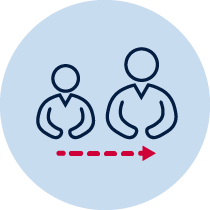 help from an adultpen or pencilLesson 1 – Safe and unsafe During this activity you will recognise that your choices and decisions help keep you and others healthy and safe. You will identify controllable and uncontrollable factors that influence your safety. You will also identify a personal network of trusted adults and how they support your health and safety. 1.1Discuss with your teacher or parent/caregiver who or what influences you when deciding if something is safe or unsafe. Explain your response.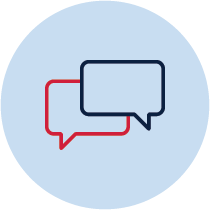 ________________________________________________________________________________________________________________________________________________________________________________________________________________________________________________________________________1.2 Discuss with your teacher or parent/caregiver safe and unsafe situation you may identify in the home environment. Select one unsafe situation and explain how you would make it safer.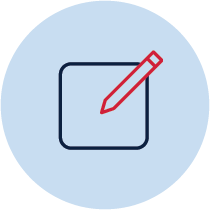 The example I have chosen is –_______________________________________________________________________________________________________________________________________________________________________________________________________________________________________________Discuss with your teacher or parent/caregiver safe and unsafe situation you may identify in the school environment. Select one unsafe situation and explain how you would make it safer.The example I have chosen is –_______________________________________________________________________________________________________________________________________________________________________________________________________________________________________________Discuss with your teacher or parent/caregiver safe and unsafe situation you may identify in the community. Select one unsafe situation and explain how you would make it safer.The example I have chosen is –_______________________________________________________________________________________________________________________________________________________________________________________________________________________________________________1.3 Explain why you may think some of these actions/activities are safe, while another person may think they are unsafe? Consider who or what may be influencing you and other people.______________________________________________________________________________________________________________________________________________________________________________________________________1.4 There are many factors that can influence a person’s safety. These factors can be defined under two categories; controllable and uncontrollable. Controllable influences are when your decisions can directly affect your safety, uncontrollable influences are when other people’s decisions or environmental factors directly affect your safety.Discuss the following;identify one controllable and one uncontrollable influence For example explain how the uncontrollable influence may need to be considered when making decisions that keep us safe.For example, cars are expected to stop at traffic lights or pedestrian crossings. Using these clearly marked crossings will provide a safer environment to cross the road.Select three actions/behaviours and complete each table and question. Action/behaviour 1 – at homeExplain how the uncontrollable influence may need to be considered when making decisions that keep us safe.______________________________________________________________________________________________________________________________________________________________________________________________________Action/behaviour 2 – at schoolExplain how the uncontrollable influence may need to be considered when making decisions that keep us safe.______________________________________________________________________________________________________________________________________________________________________________________________________Action/behaviour 3 – in the communityExplain how the uncontrollable influence may need to be considered when making decisions that keep us safe.______________________________________________________________________________________________________________________________________________________________________________________________________1.5 Think about the previous activities to select the most appropriate box that reflects your level of understanding. Place a tick inside the box you have selected.Lesson 2 – Support networks2.1 Discuss with your teacher or parent/caregiver some of the controllable and uncontrollable factors you identified in the previous lesson.Name one person who could help you in a situation where there are many uncontrollable factors.2.2Identify who is in your network of trusted adults that can help support you to stay safe. Use the template below to list people from your network of trusted adults from the following areas. self (centre circle)parents/ carers ( next larger circle)extended family & Friendslocal communitygovernment/state. Concentric circle – network of adults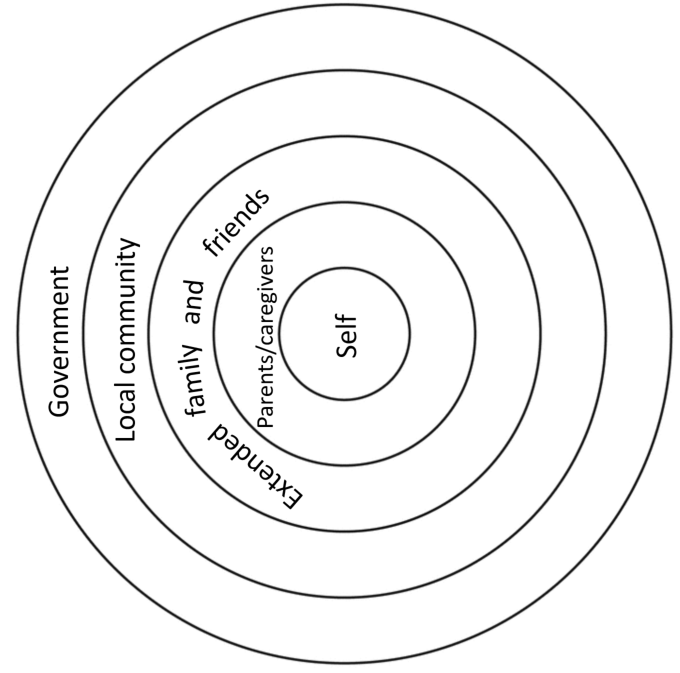 2.3 Explain how these people support you? Consider why some people/groups are closer to you at the centre of the circle and others are further away. How does the relationship influence the type of support provided to keep you safe?Parent/caregiver – ____________________________________________________________________________________________________________________________________Extended family and friends____________________________________________________________________________________________________________________________________Local community____________________________________________________________________________________________________________________________________Government____________________________________________________________________________________________________________________________________2.4Explain why someone else may have different people in their network?____________________________________________________________________________________________________________________________________2.5 Discuss with your teacher or parent/caregiver the following: You are aware of a range of people who support you to make safe choices. How do you support your friends/family to make safe choices? 2.6Read the following scenarios and explain the support you would provide.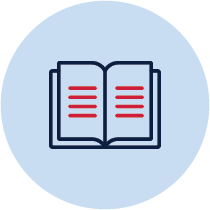 Table 1 Scenarios 2.7Consider the following questions and reflect on your learning. Table 2 Self-reflection Action/behaviourControllable influenceUncontrollable influenceCrossing the roadWhere I cross the road, when I cross and who I cross with.The speed of the cars on the road and if they follow the road rulesAction/behaviourControllable influenceUncontrollable influenceAction/behaviourControllable influenceUncontrollable influenceAction/behaviourControllable influenceUncontrollable influenceSuccess criteriaI need help to learn toI am still learning toI have learned toexplain who or what influences my understanding of what makes a situation safe or unsafepropose protective strategies to help keep myself and others safe at home, school and in the community identify controllable and uncontrollable factors and how they influence my safety.ScenarioWhat support would you provide? Your cousin is diving in shallow water. What would you suggest to keep your cousin safe?Your little brother or sister is hungry and wants something hot to eat for lunch but you’re home alone. What would you do to keep everyone safe?You are going on a bike ride with your siblings. What would you suggest to keep yourself and them safe?You are talking to your best friend online and she tells you she is home alone and someone is knocking on the door. She has a quick look but doesn’t recognise the person.What would you do to keep everyone safe?You are outside with your friend but have forgotten your sunscreen. What would you do to keep everyone safe?Self-reflectionImportant things I have learned.How will this help me in the future? Things I still want to know.